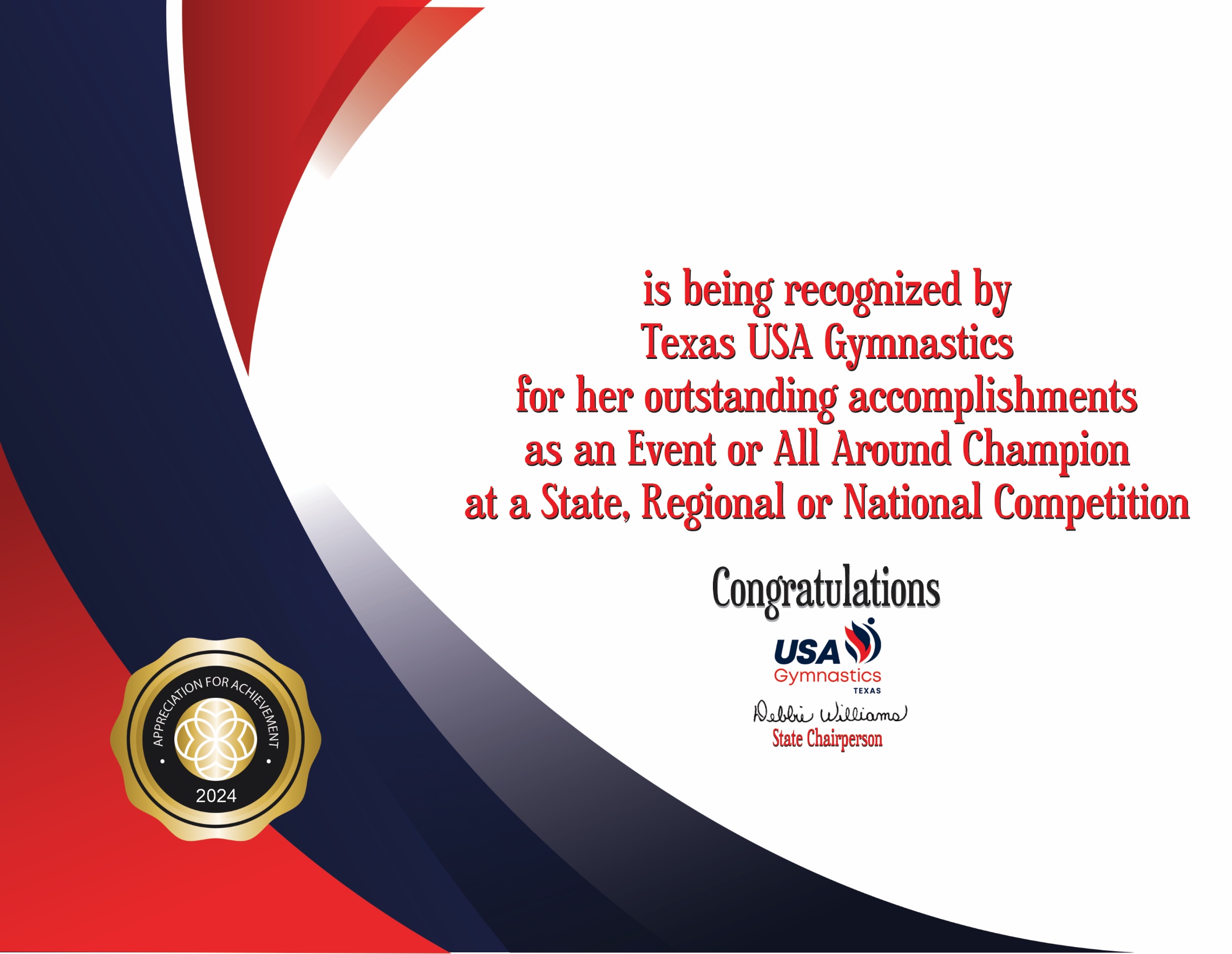 	Julliet Adeliyi 	Sloane Agee 	Sophie Alvarenga 	Vanessa Amaya 	Graceyn Anderson 	Tehilla Aneke 	Za’Karia Arceneaux Gardner 	Brynlee Barry 	Ainsley Beaver 	Rae Rose Bettis 	Adelaide Bonilla 	Noella Bradford 	Molly Brown 	Ava Buckhalter 	Abigail Burgess 	Evelyn Burns 	Lailee Burroughs 	Molly Butler 	Addison Calime 	Jaarika Cantu 	Liliana Caporal 	Paisley Carr 	Azziza Castillo 	Liliana Castro 	Diana Chidiac 	Isabella Chouteau 	Jacqueline Christian 	Zoey Clark 	Riley Clint 	Ca’Ree Cochran 	Celia Cochran 	Blakely Cooper 	Caroline Copeland 	Brooklyn Cortez 	Natalia Cruz 	Remy Culp 	Finley Dagg 	Victoria Viola Dana 	Lily Davis 	Georgia de Moura 	Emilee Delarosa 	Maggie Desautels 	Kendall Diaz 	Alana Dixon 	Everleigh Douma-Nissley 	Adelaide Dunn 	Dani Duru 	Raegan Edmunds 	Milah Elliott 	Elizabeth Evans 	Violet Faniel 	Cindy Farnsworth 	Cecilia Felterman 	Khloe Fluitt 	Hope Furth 	Layla Garcia 	Alyssa Giana Garcia 	Genesis Garcia 	Sofia Garifo 	Lily Giessinger 	Lillian Girard 	Priscilla Godoy 	Xiomara Gonzalez 	Aspen Grant 	Essence Gray 	Ali Green 	Nora Greenfield 	Amanda Gutierrez 	Callie Hairston 	Lilah Hall 	Alexis Hall 	Madison Halmos 	Allysin Halvorsen 	Emma Hang 	Audrianna Hashem 	Ally Hashem 	Brianne Haynes 	Harlow Haynes 	Olivia Henry 	Jaliyah Henry 	Tara Hess 	Lily Hill 	Rhys Hilton 	Noelle Hinson 	Logan Hoffman 	Zoey Hoffman 	Molly Hoffman 	Kennady Hohmann 	Raelyn Hughen 	Savanna Inthavong 	Makenna Ivey 	Lyrik Jackson 	Milly Johnson 	Billie Jean Jones 	Piper Joyal 	Victory Keeler 	Dawn Kelly 	Layla Kennedy 	Aubrey Kimbrell 	Chloe Kirk 	Carly Kiszka 	Naomi Koehl 	Angela Kong 	Kinsley Krieg 	Nemyra Lewis 	Melissa Lewis 	Kathryn Ludwig 	Sophie Luna 	Emma Ly 	Charlotte Madden 	Shyla Malbrough 	Everly Marion 	Mischa Markman 	Sophia Martinez 	Chloe McCombs 	Kylie McCombs 	Kinsley McEntire 	Annie McGuire 	Aireanna Medrano 	Sidalee Merritt 	Isabella Messenger 	Victoria Meyer 	Rylee Mitchell 	Nevaeh Moore 	Chloe Moore 	Hannah Moreno 	Berkeley Moseler 	Layla Mosqueda 	Karina Mosteller 	London Mott 	Za'ami Murphy 	Yen Nguyen 	Alayna Nguyen 	Caleigh Nyland 	Robin O’Reilly 	Nora Oh 	Penelope Ohran 	Gracelyn Olson 	Paisley Palmer 	Taylor Parks 	Caiah Pearson 	Rose Pena 	Camila Diaz Pineda 	Delilah Pinzon 	Grace Poeschl 	Amaya Porter 	Ayva Purohit 	Carolyna Ramirez 	Marcalyn Randle 	Hailey Rasmussen 	Blakely Reeves 	Ariana Reid 	Mary Richter 	Kymberly Rivera 	Brooklyn Robbins 	Charlotte Rodgers 	Landry Rodges 	Monserrat Rodriguez 	Piper Rodriguez 	Kiara Ruffin 	Essence Rush 	Chantal Samano 	Emma Sammons 	Ellie Samples 	Taylor Ann Sanchez 	Savannah Sanford 	Anaiah Sang 	Audrey Saucier 	Taelyn Schnelle 	Emerson-Kate Seckman 	Esmee Seckman 	Jordyn Senters 	Victoria Siau 	Quinn Simmering 	Keylie Sims 	Sophia Singh 	Zoey Smith 	Cerise Smithson 	Julianna Snellenberg 	Madison Sontag 	Gracie Spence 	Analiese Spencer 	Beckett Spencer 	Erin Steffek 	Aria Stephenson 	Sophi Stringer 	Jenna Sultz 	Abigail Summerville 	Gabriella Sweet 	Lily Sylvester 	Josephine Teaff 	Adelyn Terry 	Isabella Thissen 	D'Layla Tigs 	Zariyah Zimone Townsend 	Maddison Travis 	Lauren Tremont 	Marley Turner 	Keilani Tyler 	Kathyia Urbina 	Scarlett Van Aswegen 	Liliana Vandermause 	Elle Varisco 	Andrea Marie Vela 	Stefani Jolie Veloz 	Emma Wagner 	Nora Walz 	Brynlee Weeks 	Mya Wenc 	Margaux Whatley 	Bailee Whitmer 	Colette Wicker 	Danica Winkles 	Tinsley Wood 	Amanda Yemma 	Zinnia Zaborowski 